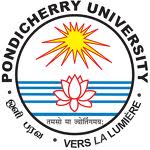 Vacancy Status for M. Sc., Marine Biology, Port Blair Campus as on 28.06.2017There are only five number of vacancies in the Ladies Hostel.Jayant Kumar Mishrahead.cce@pondiuni.edu.inCategory Number of seatsFilledVacantGeneral240519OBC140311SC808ST4013PH202Total 520943